Exercices - Série 2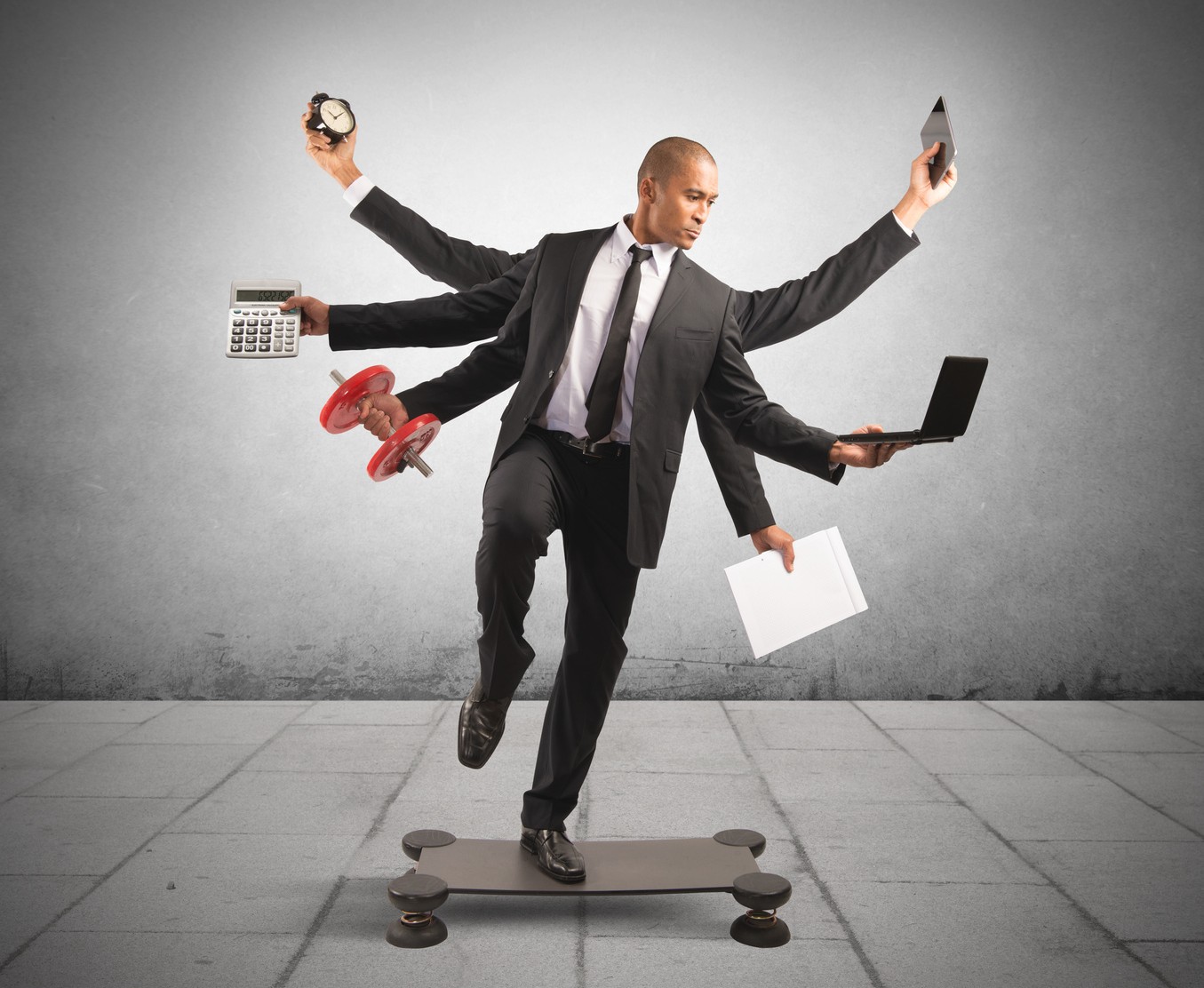 By Creafrench- Crée des phrases logiques en y intégrant un gérondif.gagner plus - travailler moins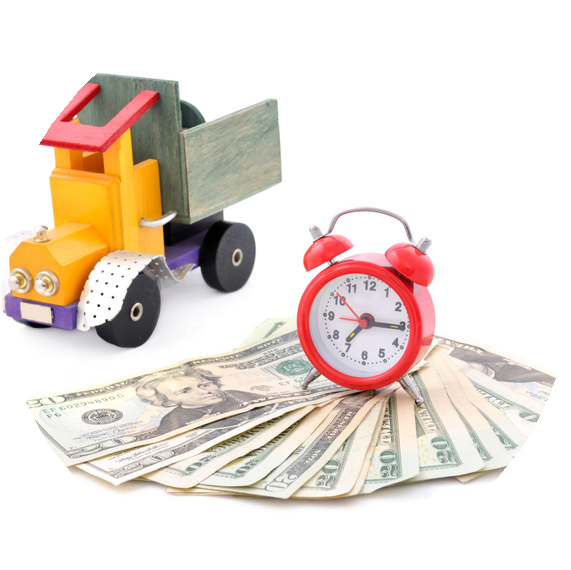 ..............................................................................................................................................................................................................maîtriser l'épidémie - isoler les malades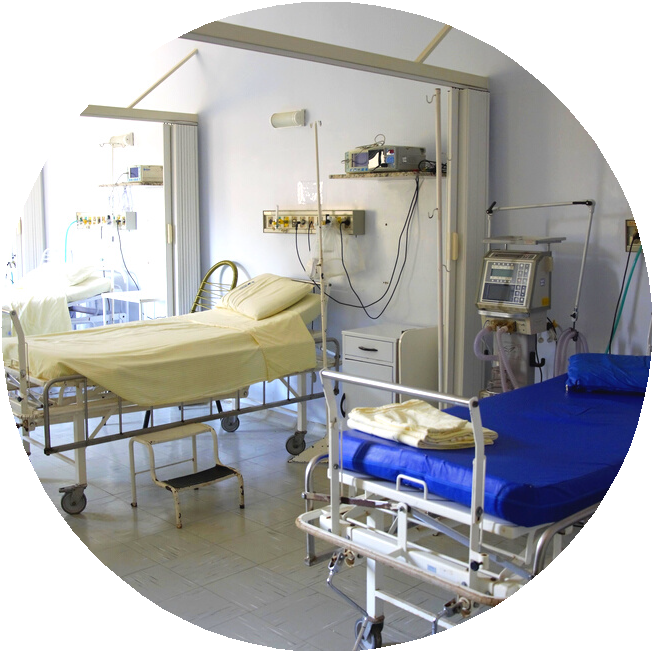 ................................................................................................................................................................................................................................limiter les embouteillages aux heures de pointe - faire du télétravail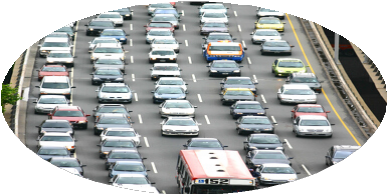 ........................................................................................................................................................................................................................diminuer sa facture d'énergie - isoler sa maison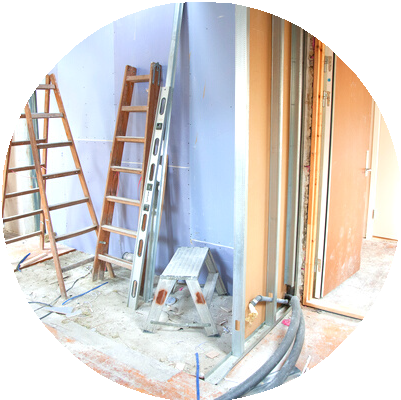 ........................................................................................................................................................................................................................atteindre ses objectifs - mieux s'organiser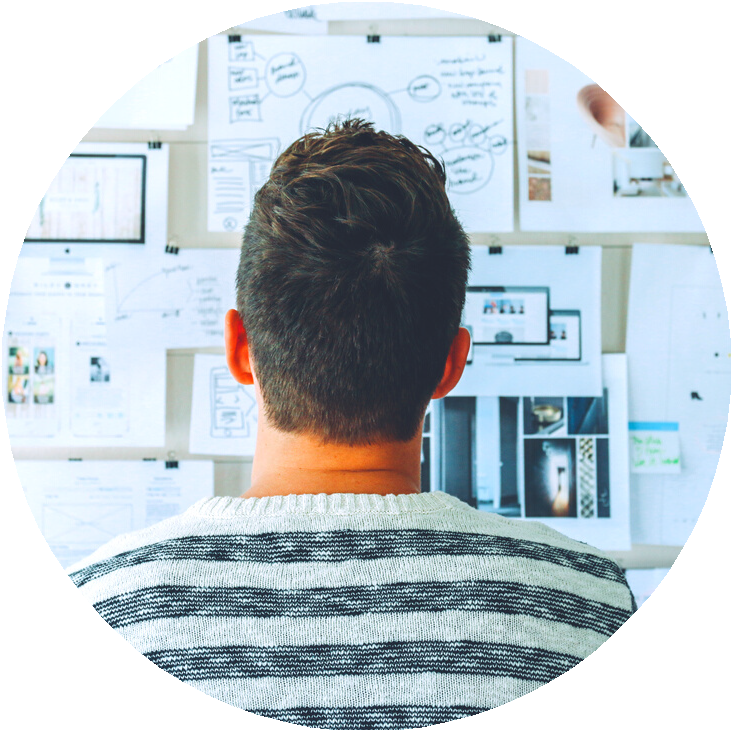 ........................................................................................................................................................................................................................- Réponds aux questions de Google en utilisant des gérondifs.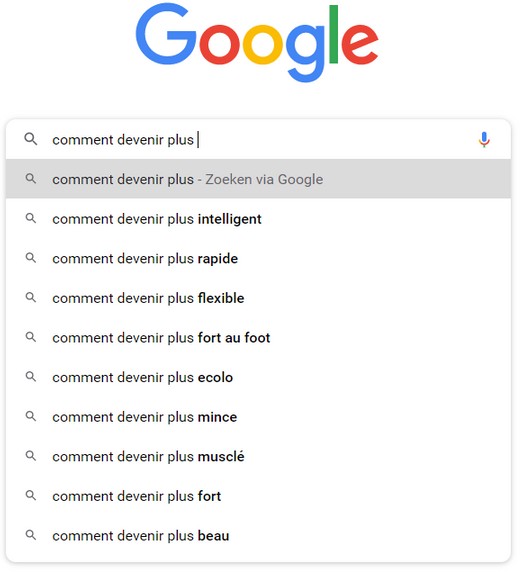 On peut devenir plus intelligent en lisant de nombreux livres.........................................................................................................................................................................................................................................................................................................................................................................................................................................................................................................................................................................................................................................................................................................................................................................................................................................................................................................................................................................................................................................................................- Et toi, que penses-tu du multitâche?Laisse-toi aller à toutes les combinaisons créatives possibles en associant des activités des deux colonnes pour montrer qu'il est possible (ou pas, d'ailleurs) de faire plusieurs choses à la fois. Veille à varier les sujets!Fais minimum 8 phrases.Ma maman regarde toujours Netflix en cuisinant..........................................................................................................................................................................................................................................................................................................................................................................................................................................................................................................................................................................................................................................................................................................................................................................................................................................................................................................................................................................................................................................................................................................................................................................................................Compare tes phrases à celles de ton voisin / ta voisine et choisis ensuite la phrase la plus drôle, absurde, ...- Transforme les phrases suivantes en utilisant un gérondif ou participe présent.Si tu manges plus sainement, tu te sentiras tout de suite en meilleure forme..................................................................................................................................Quand elle a vu le prix de cette robe, elle a failli avoir une crise cardiaque..................................................................................................................................Comme il avait vraiment peur, il a fait demi-tour..................................................................................................................................Elle n'a pas pu venir, car elle manquait de temps..................................................................................................................................Vu qu'ils vivent à l'étranger, ils ne pourront pas assister au mariage..................................................................................................................................Tu feras d'énormes progrès si tu suis les cours attentivement..................................................................................................................................Lorsqu'il est rentré, il a découvert que le chien avait mangé le gâteau..................................................................................................................................Si on dort mieux, on est plus efficace au boulot..................................................................................................................................Comme je ne sais pas pour qui voter, je voterai blanc..................................................................................................................................Si on naît en Belgique, on est souvent confronté au mauvais temps..................................................................................................................................Quand on est positif, la vie est plus agréable..................................................................................................................................Remarque qu'on peut uniquement utiliser la structure "gérondif - participe présent" quand le sujet des deux parties de phrase est le même!Dans l'exemple suivant les sujets sont différents et on ne peut donc pas recourir à cette structure:"Sylvie n'a pas pu assister au match car sa maman avait eu un accident."